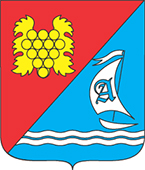 Совет Андреевского муниципального округаРЕШЕНИЕ____ сессии Совета Андреевского муниципального округа III созываО внесении изменений и дополнений в Устав внутригородского муниципального образования города Севастополя – Андреевский муниципальный округВ соответствии с Федеральным законом от 06.10.2003 г. № 131-ФЗ «Об общих принципах организации местного самоуправления в Российской Федерации», законом города Севастополя от 30.12.2014 г. № 102-ЗС «О местном самоуправлении в городе Севастополе», Уставом внутригородского муниципального образования города Севастополя - Андреевский муниципальный округ, в целях приведения в соответствие с действующим законодательством, Совет Андреевского муниципального округаРЕШИЛ:Внести в Устав внутригородского муниципального образования города Севастополя – Андреевский муниципальный округ (далее – Устав), принятый решением Совета Андреевского муниципального округа от 19.03.2015 г. № 03/14, следующие изменения:Часть 4 статьи 35 дополнить абзацем следующего содержания:«Депутату Совета Андреевского муниципального округа на основании личного письменного заявления ежемесячно предоставляется право на освобождение от выполнения производственных или служебных обязанностей по месту основной работы либо службы для работы с избирателями в своем избирательном округе или на территории, определенной депутатской фракцией, сроком не менее двух и не более шести рабочих дней.»;Часть 8 статьи 35 изложить в новой редакции:«8. Полномочия депутата Совета Андреевского муниципального округа, члена выборного органа местного самоуправления, выборного должностного лица местного самоуправления, прекращаются досрочно в случае:смерти;отставки по собственному желанию;признания судом недееспособным или ограниченно дееспособным;признания судом безвестно отсутствующим или объявления умершим;вступления в отношении его в законную силу обвинительного приговора суда;выезда за пределы Российской Федерации на постоянное место жительства;прекращения гражданства Российской Федерации либо гражданства иностранного государства - участника международного договора Российской Федерации, в соответствии с которым иностранный гражданин имеет право быть избранным в органы местного самоуправления, наличия гражданства (подданства) иностранного государства либо вида на жительство или иного документа, подтверждающего право на постоянное проживание на территории иностранного государства гражданина Российской Федерации либо иностранного гражданина, имеющего право на основании международного договора Российской Федерации быть избранным в органы местного самоуправления, если иное не предусмотрено международным договором Российской Федерации;отзыва избирателями;досрочного прекращения полномочий Совета Андреевского муниципального округа;призыва на военную службу или направления на заменяющую ее альтернативную гражданскую службу;несоблюдения ограничений и в иных случаях, установленных Федеральным законом от 06.10.2003 г. № 131-ФЗ «Об общих принципах организации местного самоуправления в Российской Федерации» и иными федеральными законами.»;В абзаце первом части 3 статьи 62 слово «его» исключить.Осуществить государственную регистрацию Устава в порядке, установленным федеральным законодательством.Настоящее решение подлежит официальному опубликованию на официальном сайте муниципального образования в информационно – телекоммуникационной сети Интернет.Настоящее решение вступает в силу с момента его официального опубликования (обнародования).Контроль за исполнением настоящего решения оставляю за собой.Глава ВМО Андреевский МО, исполняющий полномочия председателя Совета, Глава местной администрации	П.Н. Сысуев«__» ________ 202_ г.Проектс. Андреевка